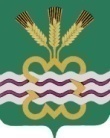 ГЛАВА МУНИЦИПАЛЬНОГО ОБРАЗОВАНИЯ«КАМЕНСКИЙ ГОРОДСКОЙ ОКРУГ»РАСПОРЯЖЕНИЕ29.12.2018 											 № 269п.МартюшОб утверждении плана работы Администрации МО «Каменский городской округ» на I квартал 2019 годаВ целях формирования плана работы Администрации МО «Каменский городской округ»  на I квартал 2019 года:1. Утвердить план работы Администрации МО «Каменский городской округ»  на I квартал 2019 года (прилагается).2. Разместить настоящее распоряжение на официальном сайте муниципального образования «Каменский городской округ».3. Контроль за исполнением настоящего распоряжения возложить на заместителя Главы Администрации по вопросам организации управления и социальной политике Е.Г. Балакину.Глава городского округа                                                                             С.А. БелоусовПлан работы Администрации МО «Каменский городской округ» на I квартал 2019 года2345678Утвержден Распоряжением Главы МО «Каменский городской округ» От 29.12.2018г. № 269«Об утверждении плана работы Администрации МО «Каменский городской округ» на I квартал 2019 года»№ п/пМероприятияСрок исполненияОтветственный за исполнениеОтметка об исполнении12345На аппаратных совещаниях Главы МО «Каменский городской округ»На аппаратных совещаниях Главы МО «Каменский городской округ»На аппаратных совещаниях Главы МО «Каменский городской округ»На аппаратных совещаниях Главы МО «Каменский городской округ»На аппаратных совещаниях Главы МО «Каменский городской округ»1.Об обращениях граждан, поступивших в Администрацию Каменского городского округа в 2018г.ФевральЗ.В. Прошкина2.О комплектовании сети и контингента образовательных учреждений на 2019-2020 учебный годФевральЮ.В. Борцова3.Итоги работы Управления культуры, спорта и делам молодежи за 2018г и задачи на 2019г.ФевральВ.А. Мельник4.О подготовке к летней оздоровительной кампанииМартЮ.В. Борцова5.Информация о реализации и проведенной оценке эффективности муниципальных программ по итогам 2018г.МартА.Ю. КошкаровКомиссии, рабочие группыКомиссии, рабочие группыКомиссии, рабочие группыКомиссии, рабочие группыКомиссии, рабочие группы1Оперативное совещаниеПо понедельникамС.А. Белоусов2Оперативное совещание по вопросам ЖКХПо вторникамА.П. Баранов3Заседание Думы Каменского городского округаПо четвергамВ.И. Чемезов4Заседания Территориальной комиссии Каменского района по делам несовершеннолетних и защите их правПо средамН.Ю. Смоленцева5Совещание с руководителями бюджетной сферыПоследний вторник месяцаЕ.Г. Балакина6Прием граждан должностными лицами АдминистрацииПо четвергамС.А. БелоусовЕ.Г. БалакинаА.П. БарановА.Ю. Кошкаров7Аппаратное совещание 	Январь,февраль,мартС.А. Белоусов8Жилищная комиссияЯнварь,февраль,мартЕ.Г. Балакина9Коллегия при Главе Каменского городскогоЯнварь,февраль,мартС.А. Белоусов10Конкурсная комиссия по замещению вакантных должностей муниципальной службыПо мере необходимостиС.А. Белоусов11Комиссия по профилактике ВИЧ-инфекции, туберкулеза и формирования здорового образа жизни населенияЯнварьЕ.Г. Балакина12Совещание по восстановлению и реставрации объектов культурного наследия регионального значения Каменского городского округаЯнварьЕ.Г. Балакина13Совещание руководителей образовательных учрежденийЯнварь,февраль,мартЮ.В. Борцова14Совещание заместителей директоров по учебно-воспитательной и воспитательной  работеЯнварь,февраль,мартЮ.В. Борцова15Совет Управления образованияЯнварь,февраль,мартЮ.В. Борцова16Заседания районных методических объединений учителей – предметников по  образовательным областям, классных руководителей, педагогов - психологовЯнварь,февраль,мартЮ.В. Борцова17Совещание директоров учреждений культурыЯнварь,февраль,мартВ.А. Мельник18Совещание инструкторов-методистовЯнварь,февраль,мартВ.А. Мельник19Комиссия по укреплению финансовой самостоятельности местного бюджета МО «Каменский городской округ»Январь,мартА.Ю. Кошкаров20Рабочая группа по снижению неформальной занятости, легализации заработной платы, повышению собираемости страховых взносов во внебюджетные фонды в «Каменском городском округе»Январь,февраль,мартА.Ю. Кошкаров21Консультативный совет по взаимодействию с национальными и религиозными общественными объединениями Каменского городского округаФевральЕ.Г. Балакина22Комиссия по координации деятельности в сфере формирования доступной среды жизнедеятельности для инвалидов и других маломобильных групп населения на территории Каменского городского округаФевральЕ.Г. Балакина23Комиссия по профилактике правонарушенийФевральЕ.Г. Балакина24Комиссия по реабилитации лиц, вернувшихся из мест лишения свободыФевральЕ.Г. Балакина25Рабочая группа по координации деятельности государственных органов и органов местного самоуправления по обеспечению регистрации (учета) избирателей, участников референдума, проживающих на территории Каменского городского округаФевральЕ.Г. Балакина26Комиссия МО «Каменский городской округ» по предупреждению и ликвидации чрезвычайных ситуаций и обеспечению пожарной безопасности (КЧС и ОПБ)ФевральА.П. Баранов27Комиссия по координации работы по противодействию коррупции в Каменском городском округеМартС.А. БелоусовА.Г. Шестерова28Оздоровительная комиссияМартЕ.Г. Балакина29Эвакуационно-приемная комиссия МартЕ.Г. Балакина30Заседание координационного совета по патриотическому воспитанию граждан КГОМартВ.А. Мельник31Заседание штаба волонтерских объединений КГОМартВ.А. Мельник32Антинаркотическая комиссия МартЕ.Г. Балакина33Антитеррористическая комиссия МартЕ.Г. Балакина34Комиссия по профилактике экстремизма Каменского городского округаМартЕ.Г. Балакина35Координационный комитет содействия занятостиМартЕ.Г. Балакина36Межведомственная рабочая группа по построению (развитию) и внедрению аппаратно-программного комплекса «Безопасный город» в МО «Каменский городской округ» (АПК «БГ»)МартМартА.П. Баранов37Межведомственная рабочая группа по рассмотрению уведомлений о проведении публичных мероприятий на территории Каменского городского округаПо мере необходимостиПо мере необходимостиЕ.Г. Балакина38Рабочая группа по работе с Единой государственной информационной системой социального обеспечения в муниципальном образовании «Каменский городской округ»По мере необходимостиПо мере необходимостиЕ.Г. Балакина39Комиссия по обследованию мест массового пребывания людей, расположенных на территории Каменского городского округаПо мере необходимостиПо мере необходимостиЕ.Г. Балакина40Комиссия по повышению качества предоставления муниципальных услуг и снижению административных барьеровПо меренеобходимостиПо меренеобходимостиЕ.Г. Балакина41Совет женщин Каменского городского округаПо меренеобходимостиПо меренеобходимостиЕ.Г. Балакина42Совещание инспекторов ВУС Каменского городского округаПо меренеобходимостиПо меренеобходимостиЕ.Г. Балакина43Комиссия по соблюдению требований к служебному поведению и урегулированию конфликта интересовПо мере необходимостиПо мере необходимостиЕ.Г. Балакина44Административная комиссияПо мере необходимостиПо мере необходимостиЕ.Г. Балакина45Межведомственная комиссия для оценки состояния жилых помещений муниципального жилищного фонда Каменского городского округаПо мере необходимостиПо мере необходимостиА.П. Баранов46Межведомственная комиссия по обследованию жилых помещений инвалидов и общего имущества в многоквартирных домах, в которых проживают инвалиды, входящих в состав муниципального жилищного фонда Каменского городского округаПо мере необходимостиПо мере необходимостиА.П. БарановОбщие мероприятияОбщие мероприятияОбщие мероприятияОбщие мероприятияОбщие мероприятияОбщие мероприятия1Соревнования «Папа, мама, я - спортивная семья» Соревнования «Папа, мама, я - спортивная семья» ЯнварьЕ.В. Брусянина2Цикл спортивных мероприятий «День снега»Цикл спортивных мероприятий «День снега»ЯнварьЕ.В. Брусянина3Заседание муниципального штаба РДШЗаседание муниципального штаба РДШЯнварьЕ.В. Брусянина4Слет – форум волонтеров  «Мы вместе»ЯнварьЕ.В. Брусянина5Участие в Областном конкурсе исследовательских работ «Персона»ЯнварьЕ.В. Брусянина6Старт областного творческого конкурса «Классный лидер»ЯнварьЕ.В. Брусянина7Областной конкурс социальных акций «Добрая зима РДШ»ЯнварьЕ.В. Брусянина8Цикл мероприятий, посвященных снятию блокады Ленинграда (торжественные линейки, классные часы, Уроки мужества)ЯнварьРуководители образовательных организаций9Репетиционное тестирование по обществознанию  в 11(12) кл.ЯнварьЮ.В. Борцова10Репетиционное тестирование по русскому языку в 11(12) кл.ЯнварьРуководители образовательных организаций11Репетиционный экзамен по математике в 9 кл.ЯнварьЮ.В. Борцова 12Массовые спортивные мероприятия «Декада спорта»ЯнварьВ.А. Мельник13Персональная выставка художника Андрюкова Павла ВладимировичаЯнварьВ.А. Мельник14«Новогодняя ночь»ЯнварьВ.А. Мельник15«Старый Новый год», цикл рождественских  мероприятийЯнварьВ.А. Мельник16Международный спортивный праздник «День снега»ЯнварьВ.А. Мельник17Цикл мероприятий гражданско-патриотической направленности по освещению знаменательных и памятных дат истории РоссииЯнварь - МартВ.А. Мельник18Обучающий семинар-совещание с руководящим составом УИКФевральА.А. Озорнина19Устное собеседование по русскому языку в 9 кл.ФевральРуководители образовательных организаций20Итоговое сочинение в 11 кл. (дополнительный срок)ФевральРуководители образовательных организаций21Репетиционное тестирование по иностранному языку в 11кл.ФевральРуководители образовательных организаций22Всероссийская акция «ЕГЭ для родителей»ФевральЮ.В. Борцова.23Праздничное мероприятие в честь 100-летия системы дополнительного образования России и 25-летия Центра дополнительного образования «Мир детства доступен каждому», открытие Музея да ВинчиФевральЕ.В. Брусянина 24Конкурс-форум «Уральский характер»ФевральЕ.В. Брусянина 25Цикл мероприятий в честь 30-летия вывода войск из Афганистана (встречи с воинами-интернационалистами, классные часы, уроки мужеств)ФевральЕ.В. Брусянина 26Муниципальный этап военно-спортивной игры «Зарница» «Соколы России»ФевральЕ.В. Брусянина 27День защитника ОтечестваФевральЕ.В. Брусянина 28Школьный этап областной игры для младших школьников «Интеллектуальная радуга»ФевральЕ.В. Брусянина 29Цикл мероприятий, посвящённых Дню Защитников ОтечестваФевральВ.А. Мельник30Всероссийская массовая лыжная гонка «Лыжня России - 2019»ФевральВ.А. Мельник31Конкурс «А ну-ка парни»ФевральВ.А. Мельник32Цикл мероприятий «Единый день безопасного интернетаФевральВ.А. Мельник33Конкурс патриотической песни «Я люблю тебя, Россия!», посвящённый 30-летию вывода советских войск из АфганистанаФевральВ.А. Мельник34«Дубынинские чтения»: V-е районные библиотечные чтения героико-патриотические направленностиФевральВ.А. Мельник35Юбилейная (к 75-летию художника) выставка Анатолия Степановича ТерентьеваФевраль-апрельВ.А. Мельник36Совещание с руководителями и главными бухгалтерами бюджетных учреждений по итогам сдачи годового отчета по исполнению бюджета МО «Каменский городской округ» за 2018г.МартЛ.Г. Жукова37Совещание по итогам выполнения Плана мероприятий по доходному потенциалу и Плана мероприятий по росту доходов, оптимизации расходов МО «Каменский городской округ» за 2018г.МартЛ.Г. Жукова38Совещание с руководителями и главными бухгалтерами бюджетных учреждений по итогам сдачи годового отчета по исполнению бюджета МО «Каменский городской округ» за 2018г.МартЛ.Г. Жукова39Обучающий семинар-совещание с руководящим составом УИКМартА.А. Озорнина40Муниципальный этап проекта-форума Green Team: очный тур для школьников и старт заочного тура для дошкольников МартЕ.В. Брусянина41Выставка декоративно-прикладного творчества «Любимой маме посвящается» МартЕ.В. Брусянина42Муниципальный этап Международного конкурса юных чтецов «Живая классика»МартЕ.В. Брусянина43Квест в честь воссоединения Крыма с РоссиейМартЕ.В. Брусянина44Научно-практическая конференцияМартЕ.В. Брусянина45Цикл мероприятий, посвященных Дню театра (классные часы, лекции, просмотр фильмов, походы в театр)МартРуководители образовательных организаций46Торжественное открытие базовой площадки Дворца молодежи по техническому творчеству	МартЕ.В. Брусянина47Устное собеседование по русскому языку в 9 кл.МартРуководители образовательных организаций48Всероссийские проверочные работы по ин. языку, географии, истории, химии, физике, биологии в 11 (12) кл.МартРуководители образовательных организаций49Неделя детской и юношеской книгиМартРуководители образовательных организаций50Районный педагогический конкурсМартЮ.В. Борцова51Всероссийский Конкурс чтецов «Живая классика» районный отборочный турМартВ.А. Мельник52Семинар «Продвижение библиотечных услуг в виртуальном мире» (социальные сети, блоги, сайты)МартВ.А. Мельник53Первенство района по волейболу среди женских команд (посвященное 8 марта)МартВ.А. Мельник54Цикл мероприятий, посвящённых Международному дню 8 мартаМартВ.А. Мельник55Первенство района по дартсу среди детей и взрослых с ограниченными возможностями МартВ.А. Мельник56Торжественное мероприятие, посвящённое Дню работников культурыМартВ.А. Мельник57Юбилей творческого коллектива песенно-танцевального ансамбля «Росиночка»МартВ.А. Мельник58Творческие отчёты культурно-досуговых учреждений перед населениемМартВ.А. Мельник59Комплекс праздничных мероприятий «Всероссийская Неделя детской книги» в библиотеках МБУК «Центральная библиотека»МартВ.А. Мельник